2.04.2020- rytmika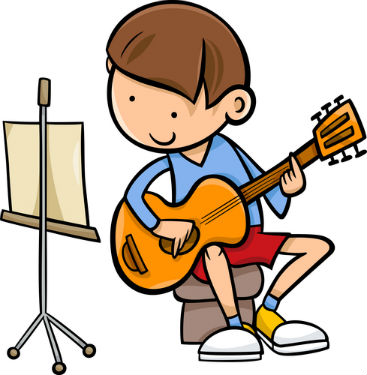 Witam wszystkie dzieci!Dzisiejszy temat: Ja gram na gitarze.Dzieci 6- letnieZachęcam do wspólnej zabawy na początek dnia:Odsyłam do linku:https://www.youtube.com/watch?v=-ju2gXMOhykProponuję potrenować marsz przy muzyce „Marsz Radeckiego”Dzieci maszerują podczas muzyki:Odsyłam do linku:https://www.youtube.com/watch?v=PPIEm4zxTm0Wspólna zabawa „Ja gram na gitarze”  podczas której można zaangażować rodzeństwo lub stworzyć  z bratem lub siostrą, mamą lub tatą parę.Pokazujemy refren piosenki:Ja gram na gitarze, ( pokazujemy sposób gry na gitarze)na pianinie także. ( pokazujemy sposób gry na pianinie)W ręce sobie klaszcze, ( 4 razy klaszczemy w ręce)i kolana też ( 4 razy uderzamy w ręce)Po refrenie taniec w parach w kółeczku.odsyłam do linku:https://www.youtube.com/watch?v=izQ5IAmTaFARelaksacja- leżenie z zamkniętymi oczami i słuchanie muzyki klasycznej przez 3 minuty.odsyłam do linku:https://www.youtube.com/watch?v=Ew_NlBZsM2E